Фотоматериал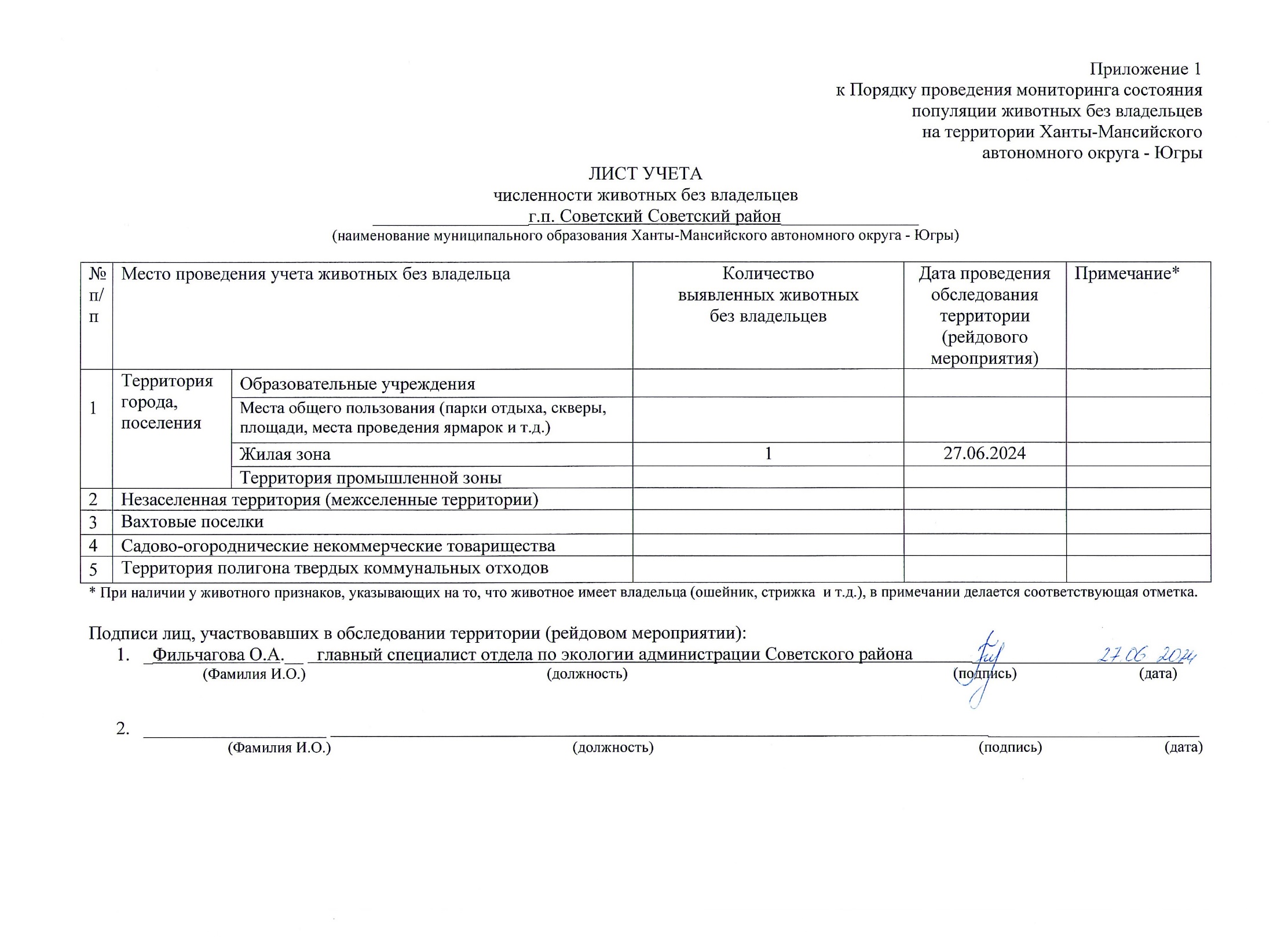 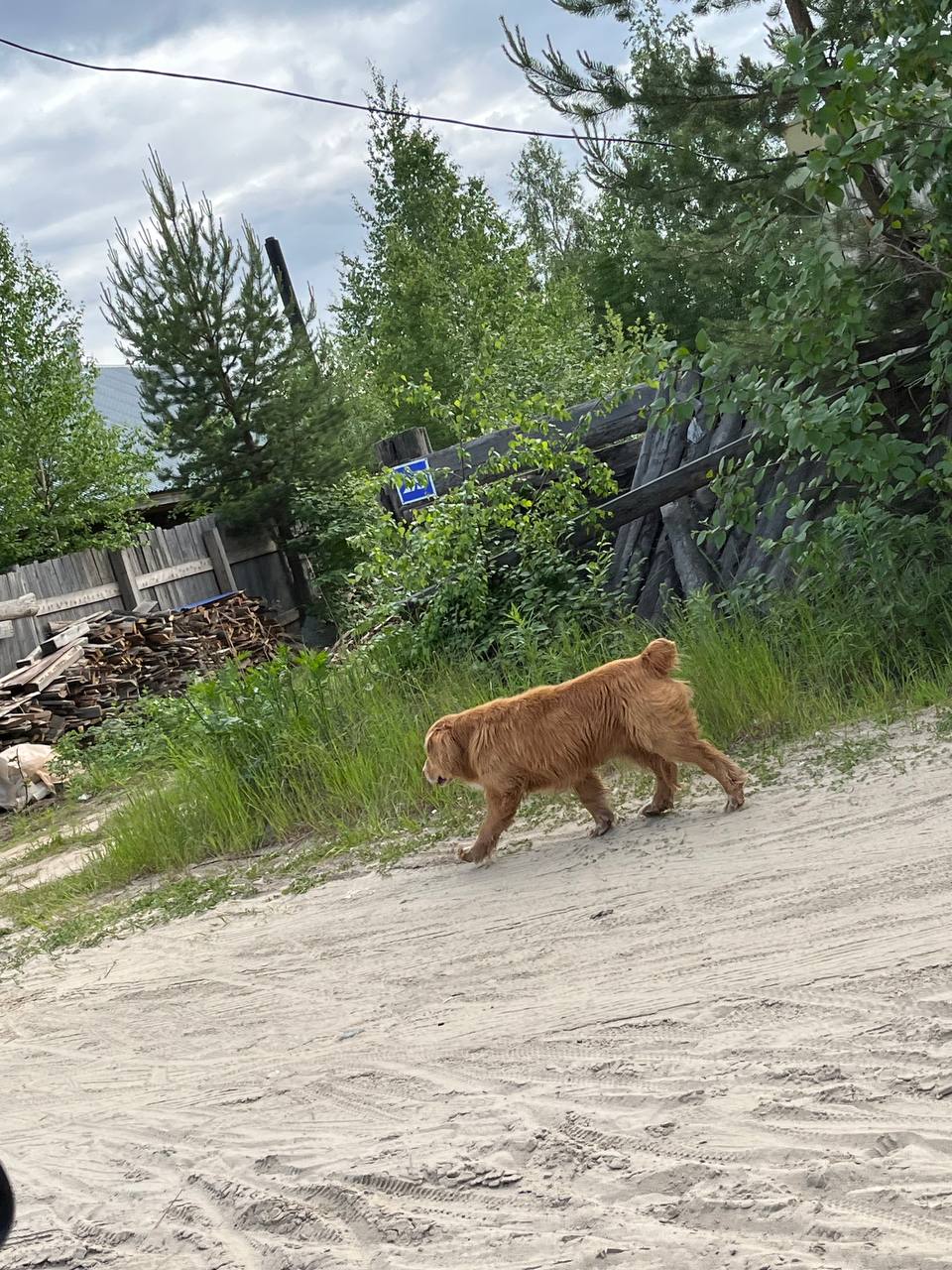 г.п. Советский  ул. Речная, д. 29 